								Anexă la H.C.L nr.56 din 04.04.2018	Numărul asistenților personali pentru persoanele încadrate în gradul de handicap grav cu asistent personal, la nivelul Comunei Bratca, începând cu luna aprilie 2018.        PREŞEDINTE DE ŞEDINŢĂ        	        GROZE VASILE PETRU		 				   CONTRASEMNEAZĂ SECRETAR                                                                               IONUȚ STURZ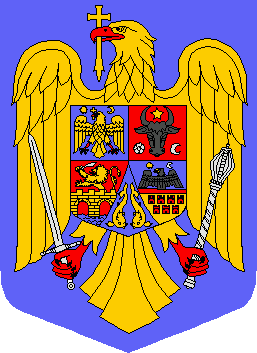 ROMÂNIA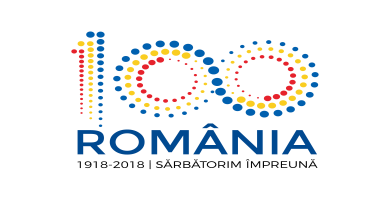 JUDEŢUL BIHORCOMUNA BRATCACONSILIUL LOCALROMÂNIAJUDEŢUL BIHORCOMUNA BRATCACONSILIUL LOCALNr. crt.Numele si prenumele asistentului personalDomiciliulNumele si prenumele persoanei cu handicapDomiciliul1BRADEA VIORICAPONOARĂ 67BRADEA GHEORGHEPONOARĂ 672STURZ-COPOS ANALORĂU 132MATIU VERONICALORĂU 193BRADEA MARIA-IRINALORĂU 116LASCU NICOLAE-DANIELLORĂU 116